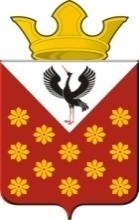  ГЛАВА МУНИЦИПАЛЬНОГО ОБРАЗОВАНИЯКраснополянское сельское поселение Байкаловского районаСвердловской областиПостановление № 20        с. Краснополянское                                                                                          20.01.2014  Об  утверждении  Порядка  составления и утверждения отчета о результатах деятельности  муниципальныхучреждений  Краснополянского сельского поселения  и об использовании закрепленного за ними муниципального имущества 	В целях реализации Федерального Закона от 8 мая 2010 года  №  83-ФЗ «О внесении изменений в отдельные законодательные акты Российской Федерации в связи с совершенствованием правового  положения государственных (муниципальных) учреждений»,  руководствуясь ст. 26 Устава Краснополянского сельского поселения, постановляю:1.  Утвердить прилагаемый  Порядок   составления и утверждения отчета о результатах деятельности муниципальных учреждений  Краснополянского сельского поселения и об использовании закрепленного за ними муниципального имущества (приложение № 1).           2. Обнародовать настоящее Постановление в соответствии с Уставом Краснополянского сельского поселения и разместить на официальном сайте муниципального образования. 3. Контроль   исполнения настоящего постановления возложить на начальника финансово-экономического отдела Администрации Краснополянского сельского поселения Потапову И.В. Глава Краснополянского сельского поселения                                                                           Г.М. Губина Приложение № 1Утвержденопостановлением главыКраснополянского сельского поселенияот  20.01.2014  № 20Порядок  составления и утверждения отчета о результатах деятельности  муниципальных учреждений  Краснополянского сельского поселения  и об использовании закрепленного  за ними муниципального имущества1. Настоящий Порядок устанавливает требования к составлению и утверждению отчетов о результатах деятельности муниципальных казенных, бюджетных и автономных учреждений Краснополянского сельского поселения (далее - Учреждения), в отношении которых Администрация Краснополянского сельского поселения  осуществляет функции и полномочия учредителя (далее - Администрация), и об использовании закрепленного за ними муниципального имущества (далее - Отчет). 2. Отчет Учреждениями составляется в соответствии с настоящим Порядком по форме согласно Приложению № 1(бюджетное) к настоящему Порядку.3. Отчет автономных учреждений составляется, в том числе с учетом требований, установленных Правилами опубликования отчетов о деятельности автономного учреждения и об использовании закрепленного за ним имущества, утвержденными постановлением Правительства Российской Федерации от 18.10.2007 № 684 «Об утверждении Правил опубликования отчетов о деятельности автономного учреждения и об использовании закрепленного за ним имущества» (далее - Правила № 684).4. Отчет ежегодно составляется Учреждениями по состоянию 
на 1 января года, следующего за отчетным в валюте Российской Федерации (в части показателей в денежном выражении).5. Отчет предоставляется одновременно на бумажном носителе и в электронном виде.6. Отчет составляется в разрезе следующих разделов: раздел 1 «Общие сведения об учреждении»; раздел 2 «Результат деятельности учреждения»;раздел 3 «Об использовании имущества, закрепленного за учреждением».7. В разделе 1 «Общие сведения об учреждении» указываются: исчерпывающий перечень видов деятельности (с указанием основных видов деятельности и иных видов деятельности, не являющихся основными), которые Учреждение вправе осуществлять в соответствии с его учредительными документами;перечень услуг (работ), которые оказываются потребителям за плату в случаях, предусмотренных нормативными правовыми (правовыми) актами с указанием потребителей указанных услуг (работ);перечень разрешительных документов (с указанием номеров, даты выдачи и срока действия), на основании которых Учреждение осуществляет свою деятельность (свидетельство о государственной регистрации Учреждения, решение учредителя о создании Учреждения и другие разрешительные документы); количество штатных единиц Учреждения (указываются данные о количественном составе и квалификации сотрудников Учреждения, на начало и на конец отчетного года; в случае изменения количества штатных единиц Учреждения указываются причины, приведшие к их изменению на конец отчетного периода.);средняя заработная плата сотрудников Учреждения.В разделе 1 «Общие сведения об учреждении» по решению Администрации могут включаться также иные сведения 8. В разделе 2 «Результат деятельности учреждения» указываются: изменение (увеличение, уменьшение) балансовой (остаточной) стоимости нефинансовых активов относительно предыдущего отчетного года (в процентах);общая сумма выставленных требований в возмещение ущерба по недостачам и хищениям материальных ценностей, денежных средств, а также от порчи материальных ценностей;изменения (увеличение, уменьшение) дебиторской и кредиторской задолженности Учреждения в разрезе поступлений (выплат), предусмотренных планом финансово - хозяйственной деятельности (далее – План ФХД) Учреждения относительно предыдущего отчетного года 
(в процентах) с указанием причин образования просроченной кредиторской задолженности, а также дебиторской задолженности, нереальной к взысканию;суммы доходов, полученных учреждением от оказания платных услуг (выполнения работ);цены (тарифы) на платные услуги (работы), оказываемые потребителям (в динамике в течение отчетного периода);общее количество потребителей, воспользовавшихся услугами (работами) Учреждения (в том числе платными для потребителей);количество жалоб потребителей и принятые по результатам их рассмотрения меры.Бюджетными и автономными учреждениями дополнительно указываются:суммы кассовых и плановых поступлений (с учетом возвратов) в разрезе поступлений, предусмотренных Планом ФХД;суммы кассовых и плановых выплат (с учетом восстановленных кассовых выплат) в разрезе выплат, предусмотренных Планом ФХД.Казенными учреждениями дополнительно указываются:показатели кассового исполнения бюджетной сметы Учреждения;показатели доведенных Учреждению лимитов бюджетных обязательств.В разделе 2 «Результат деятельности учреждения» Учреждение включает информацию об осуществлении им полномочий Администрации по исполнению публичных обязательств перед физическим лицом, подлежащих исполнению в денежной форме.В разделе 2 «Результат деятельности учреждения» по решению Администрации могут включаться также иные сведения 9. В разделе 3 «Об использовании имущества, закрепленного за учреждением» бюджетными и казенными учреждениями указывается на начало и конец отчетного года:общая балансовая (остаточная) стоимость недвижимого имущества, находящегося у Учреждения на праве оперативного управления;общая балансовая (остаточная) стоимость недвижимого имущества, находящегося у Учреждения на праве оперативного управления, и переданного в аренду;общая балансовая (остаточная) стоимость недвижимого имущества, находящегося у Учреждения на праве оперативного управления, и переданного в безвозмездное пользование;общая балансовая (остаточная) стоимость движимого имущества, находящегося у Учреждения на праве оперативного управления;общая балансовая (остаточная) стоимость движимого имущества, находящегося у Учреждения на праве оперативного управления, и переданного в аренду;общая балансовая (остаточная) стоимость движимого имущества, находящегося у Учреждения на праве оперативного управления, и переданного в безвозмездное пользование;общая площадь объектов недвижимого имущества, находящегося у Учреждения на праве оперативного управления;общая площадь объектов недвижимого имущества, находящегося у Учреждения на праве оперативного управления, и переданного в аренду;общая площадь объектов недвижимого имущества, находящегося у Учреждения на праве оперативного управления, и переданного в безвозмездное пользование;количество объектов недвижимого имущества, находящегося у Учреждения на праве оперативного управления;объем средств, полученных в отчетном году от распоряжения в установленном порядке имуществом, находящимся у Учреждения на праве оперативного управления.Бюджетными учреждениями дополнительно указываются:общая балансовая (остаточная) стоимость недвижимого имущества, приобретенного Учреждением в отчетном году за счет средств, выделенных Администрацией Учреждению на указанные цели;общая балансовая (остаточная) стоимость недвижимого имущества, приобретенного Учреждением в отчетном году за счет доходов, полученных от платных услуг и иной приносящей доход деятельности;общая балансовая (остаточная) стоимость особо ценного движимого имущества, находящегося у Учреждения на праве оперативного управления.Раздел 3 «Об использовании имущества, закрепленного за учреждением» автономными учреждениями составляется в порядке, установленном Правилами №684 и должен содержать данные за каждый из двух предшествующих опубликованию лет.В разделе 3 «Об использовании имущества, закрепленного за учреждением» по решению Администрации могут включаться также иные сведения 10. Отчеты автономных учреждений утверждаются наблюдательным советом автономного учреждения по представлению руководителя автономного учреждения в порядке, установленным статьей 11 Федерального закона от 03.11.2006 №174-ФЗ «Об автономных учреждениях».11. Отчеты бюджетных и казенных учреждений утверждаются руководителями Учреждений и представляются в срок не позднее 15 февраля года, следующего за отчетным, в Администрацию на согласование.12. Администрация рассматривает и согласовывает отчет либо возвращает на доработку с указанием причин, послуживших основанием для его возврата в срок не более 15 дней с момента получения. 13. Согласованный отчет Учреждение направляет в порядке, установленном Министерством финансов Российской Федерации, для размещения в сети Интернет федеральному органу исполнительной власти, осуществляющему правоприменительные функции по кассовому обслуживанию исполнения бюджетов бюджетной системы Российской Федерации.14. Согласованный отчет Учреждения размещается на официальном сайте Краснополянского сельского поселения с обнародованием в соответствии с Уставом поселения.  Приложение № 1 к Порядку составления и утверждения отчетов о результатах деятельности муниципальных учреждений Краснополянского сельского поселения и об использовании закрепленного за ними муниципального имуществаСОГЛАСОВАНО:						     УТВЕРЖДАЮ:__________________________________				___________________________________(наименование должности, утвердившего документ)                        (наименование должности, утвердившего документ)__________________________________				___________________________________(подпись)	   (расшифровка подписи)                                             (подпись)	            (расшифровка подписи)                                                                                                                                                                                                                      «_______»______________________20____                                                  «_______»______________________20____гОтчето результатах деятельности муниципального бюджетного учреждения  _____________________________________________________________________(полное наименование учреждения)и об использовании закрепленного за ним муниципального имуществаза ______ годОбщие сведения об учрежденииСведения о результатах деятельности учреждения Сведения об использовании закрепленного за учреждением муниципального имуществаРуководитель                          _____________________(Ф.И.О.)Главный бухгалтер                ______________________(Ф.И.О.)№  
п/пНаименование показателейНаименование показателейЗначения показателей, 
содержаниеЗначения показателей, 
содержание1.Полное наименование учреждения                              Полное наименование учреждения                              2.Сокращенное наименование учреждения                              Сокращенное наименование учреждения                              3.Место нахождения учреждения Место нахождения учреждения 4.Почтовый адрес учреждения   Почтовый адрес учреждения   5.Реквизиты (банковские) учрежденияРеквизиты (банковские) учреждения6.Перечень видов деятельности учреждения, соответствующий его учредительным документам:Перечень видов деятельности учреждения, соответствующий его учредительным документам:7.Основные виды деятельностиОсновные виды деятельности8.Иные виды деятельности   Иные виды деятельности   9.Перечень услуг (работ), которые оказываются за плату, в случаях предусмотренных нормативными правовыми (правовыми) актамиПеречень услуг (работ), которые оказываются за плату, в случаях предусмотренных нормативными правовыми (правовыми) актами10.Потребители услуг (работ), которые оказываются за плату, в случаях предусмотренных нормативными правовыми (правовыми) актамиПотребители услуг (работ), которые оказываются за плату, в случаях предусмотренных нормативными правовыми (правовыми) актами11.Перечень разрешительных документов (с указанием номеров, даты выдачи и срока действия), на основании которых учреждение осуществляет деятельность                            Перечень разрешительных документов (с указанием номеров, даты выдачи и срока действия), на основании которых учреждение осуществляет деятельность                            12.Среднегодовая численность работников учреждения, чел.Среднегодовая численность работников учреждения, чел.13.Среднемесячная заработная плата работников учреждения, руб.Среднемесячная заработная плата работников учреждения, руб.ПоказательПоказательНа начало годаНа начало годаНа конец годаКоличество штатных единиц учрежденияКоличество штатных единиц учрежденияКвалификация сотрудников учреждения(по категориям должностей, по уровню образования и др.)Квалификация сотрудников учреждения(по категориям должностей, по уровню образования и др.)Информация о причинах, приведших к изменению количества штатных единиц на конец отчетного периода               Информация о причинах, приведших к изменению количества штатных единиц на конец отчетного периода               Информация о причинах, приведших к изменению количества штатных единиц на конец отчетного периода               Информация о причинах, приведших к изменению количества штатных единиц на конец отчетного периода               Информация о причинах, приведших к изменению количества штатных единиц на конец отчетного периода               Информация о причинах, приведших к изменению количества штатных единиц на конец отчетного периода               N  
п/пНаименование показателя деятельностиЕдиница  измеренияГод, предшествующий отчетномуГод, предшествующий отчетномуОтчетный годОтчетный годОтчетный год1. Изменение (увеличение, уменьшение) балансовой (остаточной) стоимости нефинансовых активов относительно предыдущего отчетного года %     2.Общая сумма выставленных требований в возмещение ущерба по недостачам и хищениям материальных ценностей, денежных средств, а также от порчи материальных ценностейтыс. рублей  3.Изменения (увеличение, уменьшение) дебиторской задолженности:тыс. рублей  3.в разрезе поступлений:3.3.в разрезе выплат: 3.4.Изменения (увеличение, уменьшение) кредиторской задолженности:тыс. рублей  4.в разрезе поступлений:4.4.в разрезе выплат: 4.5.Доходы, полученные учреждением от оказания платных услуг (выполнения) работтыс. рублей  6.Цены (тарифы) на платные услуги (работы), оказываемые потребителям7. Общее количество потребителей, воспользовавшихся услугами (работами) учреждения, в том числе:    человек  7. бесплатными, в том числе по видам услуг:                человек  7. 7. 7. платными услугами, в том числе по видам услуг: человек  7. 7. 8. Количество жалоб потребителейштук9.Информация о принятых мерах по результатам рассмотрения жалоб потребителейИнформация о принятых мерах по результатам рассмотрения жалоб потребителейИнформация о принятых мерах по результатам рассмотрения жалоб потребителейИнформация о принятых мерах по результатам рассмотрения жалоб потребителейИнформация о принятых мерах по результатам рассмотрения жалоб потребителейИнформация о принятых мерах по результатам рассмотрения жалоб потребителейИнформация о принятых мерах по результатам рассмотрения жалоб потребителей10. Поступления, в разрезе поступлений, предусмотренных планом финансово-хозяйственной деятельности учреждения:тыс.рублейПланФактФактПланФактФактФакт10. 10. 11.Выплаты, в разрезе выплат, предусмотренных планом финансово-хозяйственной деятельности учреждения:тыс.рублей11.11.12. Иные сведения                            Иные сведения                            Иные сведения                            Иные сведения                            Иные сведения                            Иные сведения                            Иные сведения                            12. 12. N п/пНаименование  показателяЕдиница измеренияГод, предшествующий отчетномуГод, предшествующий отчетномуОтчетный годОтчетный годN п/пНаименование  показателяЕдиница измеренияна  начало годана конец годана  начало годана конец года1. Общая балансовая (остаточная) стоимость недвижимого имущества, находящегося у учреждения на праве оперативного управлениятыс. рублей  Общая балансовая (остаточная) стоимость недвижимого имущества, находящегося у учреждения на праве оперативного управления и переданного в аренду       тыс. рублей  Общая балансовая (остаточная) стоимость недвижимого имущества, находящегося у учреждения на праве оперативного управления и переданного в безвозмездное пользование       тыс. рублей  2.Общая балансовая (остаточная) стоимость движимого имущества, находящегося у учреждения на праве оперативного управления       тыс. рублей  2.Общая балансовая (остаточная) стоимость движимого имущества, находящегося у учреждения на праве оперативного управления, и переданного в аренду     тыс. рублей  2.Общая балансовая (остаточная) стоимость движимого имущества, находящегося у учреждения на праве оперативного управления, и переданного в безвозмездное пользование       тыс. рублей  3.Общая балансовая (остаточная) стоимость недвижимого имущества, приобретенного учреждением в отчетном году за счет средств, выделенных учредителем учреждению на указанные целитыс. рублей  4.Общая балансовая (остаточная) стоимость недвижимого имущества, приобретенного учреждением в отчетном году за счет доходов, полученных от платных услуг и иной приносящей доход деятельноститыс. рублей  5.Общая балансовая (остаточная) стоимость особо ценного движимого имущества, находящегося у учреждения на праве оперативного управлениятыс. рублей  6.Количество объектов недвижимого имущества (зданий, строений, помещений), находящегося у учреждения на праве оперативного управления      штук   7.Общая площадь объектов недвижимого имущества, находящаяся у учреждения на праве оперативного управления:      кв. метров  7.Общая площадь объектов        недвижимого     имущества, находящегося у учреждения на праве оперативного управления, и     переданного    в аренду          кв. метров  7.Общая площадь объектов        недвижимого     имущества, находящегося у учреждения на праве оперативного управления, и     переданного    в безвозмездное   пользование     кв. метров  8. Объем средств, полученных от распоряжения в установленном порядке имуществом, находящимся у учреждения на праве оперативного управлениятыс. рублей  9. Иные сведения                            Иные сведения                            Иные сведения                            Иные сведения                            Иные сведения                            Иные сведения                            9. 9. 